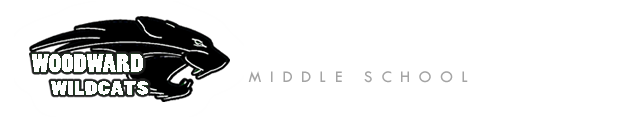 Woodward Middle SchoolPTO General MeetingFeb 10, 2016 In Attendance:Lisa White -PresidentMichele Blackford- Past PresidentSarah Barnes - TreasurerCarolyn Westphal - SecretarySandra Allen - Volunteer CoordinatorBrandi Bispham - Sited Based CouncilMike Florian – PrincipalGeneral Attendance:Heather PalmerNancy PlantJocelyn JablonskiApproval of Minutes A motion was made by Sarah Barnes to approve the PTO Board meeting minutes of Jan 13, 2016.  Approved.Presidents report - Lisa WhitePTOCC report - Continued discussion about the BISD bond campaign - what PTOs can do.  Also discussed how to reduce the amount of testing for high school juniors.Treasurer’s Report - Sarah BarnesP&L reported through February 10, 2016Income Change: 8th Grade Banquet: $1,038.55; Enrichment (reimbursement from 2015): $2,000.00; Escrip rebate: $0.43Other Current Assets: Band Fund $4,535.51; Emergency Maintenance Reserve: $3,000.Volunteer Coordinators Report – Sandra AllenDiscussion of volunteers who held signs in support of the latest school bond.  Looking for volunteers as chaperones for EMP school trip (March 15th and 16th).Site Based Council - Brandi BisphamReview of Jan 20th meeting: Katie Greer internet safety brief during Feb 11th school day for students and evening 7pm for parents; ASB election is Feb 23rd; Inspire Day (inspirational speakers)  is March 2nd; BHS freshman orientation on March 3rd; incoming WMS parent night on March 16th; ASB dance is Mar 11th.Grants Coordinator Report – Lisa White for Beth TomerProvided teachers with Feb 23rd as the due date for applying for remaining grants funds.  March board meeting agenda to include review/voting of new proposals. Principal Report – Mike FlorianStudent-led conferences went well.Eagle Harbor HS reps came in to WMS for student consultations on Feb 9th.Inspire Day (speakers) is Mar 2nd. Will include BHS grad Zack Ingrasci (One Dollar a Day, and Salaam Neighbor film documentaries).Mid winter break Feb 15th-19th.Guest Speaker - Nancy Plant (Raising Resilience)History: started as "Just Know" coalition in response to an alcohol-related death of a studentMission refocused to support the Bainbridge community with parenting education, resources and connectionsAll volunteer organization; funded largely by donationsNew effort in March to have a smaller, more intense experience for those that desire it - a 4 week series for parents of 5th-8th graders called "Resilience: The Heart of the Matter for Thriving Kids and Families"Associate Principals Report - Kristin NelsonFirst girls basketball games were Feb 9th.ASB dance is Mar 11th.ASB elections Feb 23rd. Change this year in that 7th grade officers are elected in the fall of their 7th grade year vice spring of 6th grade year. The leadership course is not longer required, so two full-year elective students can participate (band and language).Track and field starts Mar 28th.New Business.Next PTO Board Meeting Mar 9, 2016 at 0930.Meeting adjourned at 1022.Meeting minutes respectfully submitted by Carolyn Westphal, WMS PTO Secretary.